STAGE DE FORMATION SUR LES SERVICES D’ALERTE ET DE PREVISION DES CONDITIONS METEOROLOGIQUES EXTREMES EN AFRIQUE DE L’OUEST ET EN AFRIQUE CENTRALE(Dakar, Sénégal, du 02 au 06 novembre  2015 à la Direction Générale de l’ASECNA)NOTE D’INFORMATIONLIEULe stage de formation aura lieu du 02 au 06 novembre 2015 à la salle de réunion de la Direction Générale de l’ASECNA, Dakar Plateau. L’Agence Nationale de l’Aviation Civile et de la Météorologie (ANACIM) fournira les équipements nécessaires pour faciliter la réussite du stage, notamment la connexion internet. Les participants devront se munir d’un ordinateur portable.PERSONNE A CONTACTERPersonne à contacter pour les dispositions à prendre sur placeNom:	Mami Thioro DIOUF	Direction de l’Exploitation de la MétéorologieAdresse:	Aéroport Léopold Sédar SenghorTel :	+ 221 33 865 60 76                 Fax:	+ 221 33 820 18 24 E-mail:	mamithioro.diouf@anacim.snDOCUMENTS DE L’ATELIERLe programme provisoire du stage de formation ainsi que la note d’information peuvent être téléchargés à partir du site web de l’OMM via le lien suivant:http://www.wmo.int/pagesVISALes ressortissants de certains pays étrangers doivent se munir d’un passeport valide et d’un visa.  Pour obtenir le visa, merci de remplir et de renvoyer le formulaire joint (Annexe I)  ainsi que la copie du passeport à l’adresse email suivante : virginie.diop@anacim.sn)  avec copie à Mami Thioro DIOUF (Mamithioro.diouf@ancim.sn) et Pascale Gomez (email: pgomez@wmo.int).Le visa n’est pas nécessaire pour les ressortissants des pays de la CEDEAO.TRANSPORT LOCAL ENTRE L’AEROPORT ET L’HOTEL Les participants arriveront à l’Aéroport Léopold Sédar Senghor. Les agents du protocole de l’Agence Nationale de l’Aviation Civile et de la Météorologie (ANACIM) se chargeront de leur accueil et de leur transport vers l’hôtel. Il est demandé aux participants d’envoyer un copie de leur billet à Mami Thioro DIOUF le plus rapidement possible (email : virginie .diop@anacim.sn), avec copie à Mami Thioro DIOUF (Mamithioro.diouf@ancim.sn) et Pascale Gomez (email: pgomez@wmo.int). Les stagiaires se déplaceront à pied pour rejoindre le lieu du stage de formation qui se trouve en face de l’hôtel.   HEBERGEMENT Tous les participants logeront à l’hôtel Ndiambour qui est situé sur la rue Carnot au centre ville. Tous les frais (nuitées +petit déjeuner) seront pris en charge par l’OMM. L’OMM prendra également en charge le déjeuner et deux pauses-café durant toute la durée du stage de formation.  Les participants seront priés de régler les extras et tout autre repas pris à l’hôtel. Une somme forfaitaire leurs sera remis à cet effet. L’ANACIM procèdera à toutes les réservations. TRANSPORT LOCAL ENTRE L’HOTEL ET L’ASECNALes participants accèderont au lieu du stage de formation à pied.  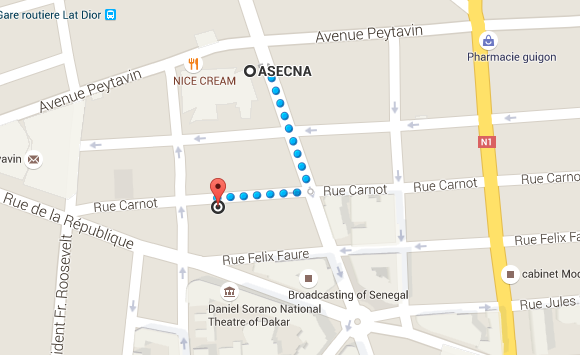 EXCURSION   Les excursions pour les participants seront organisés par l’ANACIM sur demande des participants et à leur frais. Les informations nécessaires seront transmises durant l’atelier.   ECHANGES DE DEVISESLa devise du Sénégal est le Franc CFA. Les informations journalières sur le taux de change peuvent être trouvées sur  http://www.xe.com/fr/currency/xof-cfa-franc. Vous pouvez faire le change à l’aéroport et dans les banques locales. L’hôtel et les magasins acceptent les dollars et les euros à des taux raisonnables.ELECTRICITE Le courant électrique au Sénégal est de 220 volts. Les participants devront se munir d’un adaptateur. CLIMATDurant le mois de novembre, le temps à Dakar sera marqué par une fraicheur matinale et nocturne avec des possibilités de brume sèche réduisant par moment la visibilité.Pour plus d’informations, vous pouvez visiter le site: www.anacim.snHABILLEMENTIl est recommandé aux participants de porter des habits de couleur claire et en coton de préférence. L’air conditionné sera  disponible dans les chambres d’hôtel et dans la salle de réunion.************************Annexe ISTAGE DE FORMATION SUR LES SERVICES D’ALERTE ET DE PREVISION DES CONDITIONS METEOROLOGIQUES EXTREMES EN AFRIQUE DE L’OUEST ET EN AFRIQUE CENTRALEDU 02 AU 6 NOVEMBRE 2015À l’ASECNA, Dakar PlateauFiche de renseignements Merci de bien vouloir le compléter et l’envoyer  Par email : virginie.diop@anacim.sn, Mamithioro.diouf@ancim.sn, pgomez@wmo.int). (ou par fax : +221 33820 18 24) au plus tard le …..2015Personne à contacter : Virginie DIOPJOINDRE LA COPIE DU PASSEPORT INFORMATIONS PERSONNELLES HEBERGEMENTMerci de nous donner les informations suivantes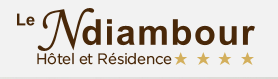 Le Ndiambour, 121 rue Carnot, Dakar, Sénégal 
Tel.: (+221) 33 889 42 89
Fax: (+221) 33 822 77 45
Email: ndiambour@orange.snhttp://www.lendiambour.com/ Temperature minimum journalière: 23,1 °CTemperature maximum journalière: 29,7°CPluie : 0,2mmTitre :  Prof.  Dr.  M.  Mme.  Autres, merci de préciser Titre :  Prof.  Dr.  M.  Mme.  Autres, merci de préciser Titre :  Prof.  Dr.  M.  Mme.  Autres, merci de préciser Titre :  Prof.  Dr.  M.  Mme.  Autres, merci de préciser Titre :  Prof.  Dr.  M.  Mme.  Autres, merci de préciser Prénom(s) :     Prénom(s) :     Nom  :     Nom  :     Orgasnisation :  Orgasnisation :  Fonction: Numéro de passeport.:                         Date de délivrance :                              Date d’expiration :                         Date de délivrance :                              Date d’expiration :                         Date de délivrance :                              Date d’expiration :                         Date de délivrance :                              Date d’expiration :                         Date de délivrance :                              Date d’expiration :                         Date de délivrance :                              Date d’expiration :                         Date de délivrance :                              Date d’expiration :                         Date de délivrance :                              Date d’expiration : Tel:                   Tel:                   Fax  :                  Fax  :                  Adresse email :            Adresse email :            Régime alimentaire spécial: Régime alimentaire spécial: Régime alimentaire spécial: Végétarien  sans viande de porc sans viande de porc sans viande de porc sans viande de boeuf Autres, merci de spécifier :  Autres, merci de spécifier :  Autres, merci de spécifier : Date du Check-in:Date du Check-out :Date d’arrivée/numéro de vol/heure Date de départ/numéro de vol/heure  